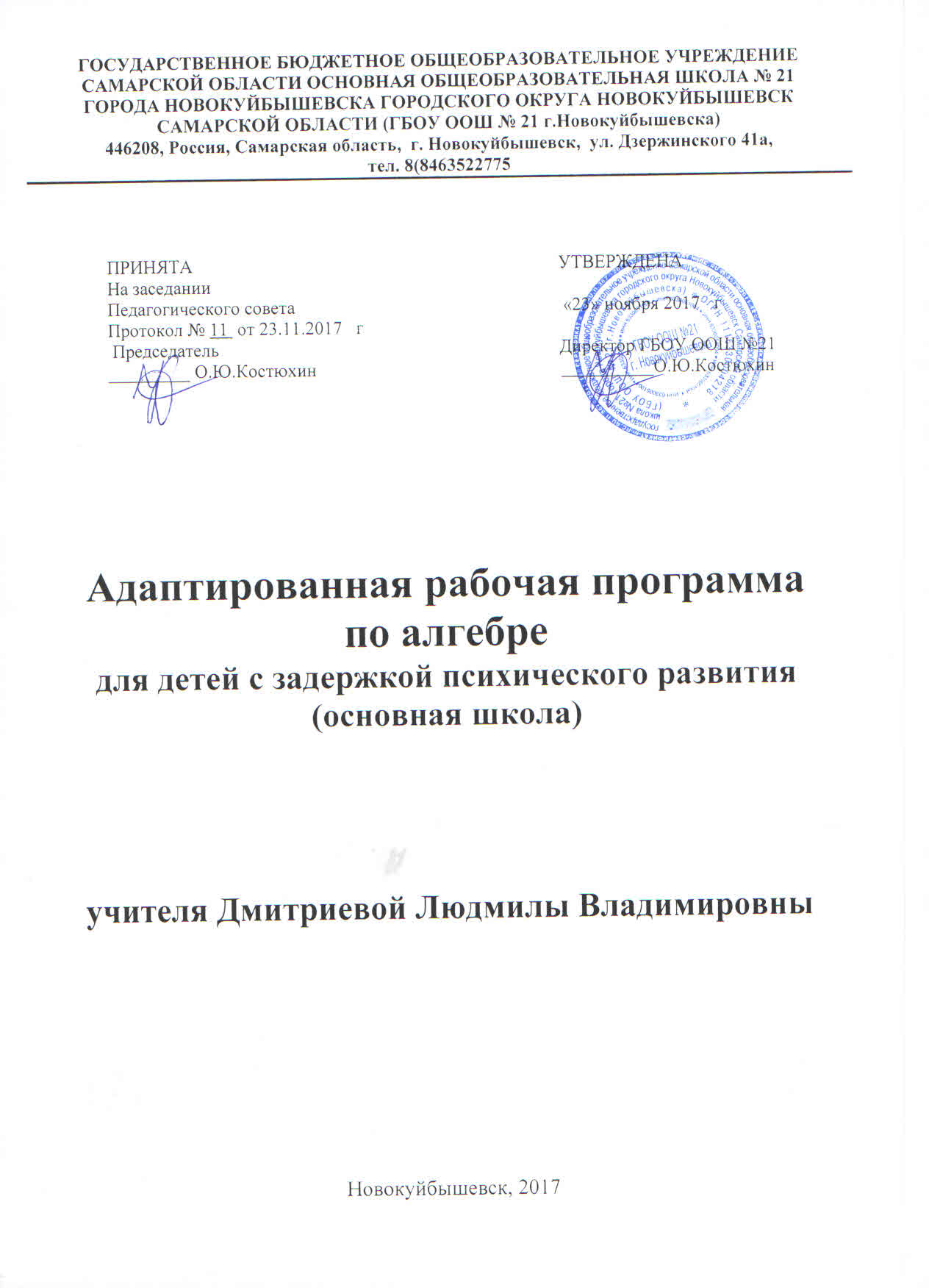 Адаптированная образовательная программа по алгебре 7-9 класс для детей с ЗПРПОЯСНИТЕЛЬНАЯ ЗАПИСКАРабочая программа по алгебре 7 – 9 класс разработана для 7 класса, в котором в условиях инклюзии обучается ребенок с задержкой психического развития (далее – ЗПР), которому ПМПК рекомендовала обучение по адаптированной образовательной программе для детей с ЗПР.Адаптированная образовательная программа по алгебре обучающихся 7 класса с задержкой психического развития разработана на основе следующих нормативно ­ правовых документов:Федерального закона «Об образовании  в Российской  Федерации» от 29.12.2012г. №273-Ф3;Федерального Государственного образовательного стандарта основного общего образования, утверждённого приказом Министерства образования и науки РФ от 17.12. 2010г. №1897;Примерной основной образовательной программы основного общего образования.Федеральный перечень учебников, утвержденных, рекомендованных (допущенных) к использованию в образовательном процессе в образовательных учреждениях, реализующих программы общего образования;Программы общеобразовательных учреждений. Алгебра 7-9 классы» составитель: Т.А. Бурмистрова /М.: « Просвещение», 2014.;Авторской программы по алгебре к учебнику « Алгебра 8 класс», авторы Ю.Н. Макарычев, Н.Г. Миндюк, К.И. Нешков, С.Б.Суворова; - «Просвещение», 2013Санитарно-эпидемиологических правил и нормативах СанПиН 2.4.2.3286-15, утвержденных постановлением Главного государственного санитарного врача РФ от 10.07.2015г. №26;Нормативно-методической документации Министерства образования и науки РФ и других нормативно-правовых актов в области образования;Основной образовательная программы основного общего образования ГБОУ ООШ № 21. Данная программа, сохраняет основное содержание образования, принятое для массовой школы и отличается тем, что предусматривает коррекционную работу с учащимися имеющие ограниченные возможности здоровья.Изучение алгебры нацелено на формирование математического аппарата для решения задач из математики, смежных предметов, окружающей реальности. Язык алгебры подчеркивает значение математики как языка для построения математических моделей, процессов и явлений реального мира (одной из основных задач изучения алгебры является развитие алгоритмического мышления, необходимого, в частности, для освоения курса информатики; овладение навыками дедуктивных рассуждений). Преобразование символических форм вносит свой специфический вклад в развитие воображения, способностей к математическому творчеству. Другой важной задачей изучения алгебры является получение школьниками конкретных знаний о функциях как важнейшей математической модели для описания и исследования разнообразных процессов (равномерных, равноускоренных, экспоненциальных, периодических и др.), для формирования у учащихся представлений о роли математики в развитии цивилизации и культуры.Внесение данных изменений позволит охватить весь изучаемый материал по программе, повысить уровень обученности учащихся по предмету, а также более эффективно осуществить индивидуальный подход к обучающимся.Все основные понятия вводятся на наглядной основе. Аксиомы даются в процессе практических упражнений через решение задач и приводятся в описательной форме. Все теоретические положения даются исключительно в ознакомительном плане и опираются на наглядные представления учащихся. Цели и задачи данной программыВ направлении личностного развития:Развитие логического и критического мышления, культуры речи, способности к умственному эксперименту;Формированиеуучащихсяинтеллектуальнойчестностии объективности, способности кпреодолениюмыслительныхстереотипов,вытекающихиз обыденногоопыта;Воспитание качеств личности, обеспечивающих социальную мобильность, способность приниматьсамостоятельные решения;Формирования качеств мышления, необходимых для адаптации в современном информационномобществе;Развитие интереса к математическому творчеству и математических способностей.В метапредметном направлении:Формирование представлений о математике как части общечеловеческой культуры, о значимостиматематики в развитии цивилизации и современного общества;Развитие представлений о математике как форме описания и методе познания действительности, создание условий для приобретения первоначального опыта математического моделирования; Формирование общих способов интеллектуальной деятельности, характерных для математики иявляющихся основой познавательной культуры, значимой для различных сфер человеческой деятельности.В предметном направлении:Овладение математическими знаниями и умениями, необходимыми для продолжения обучения в старшей	школе	или	иных	общеобразовательных учреждениях, изучения	смежных	дисциплин, применения в повседневной жизни;Создание	 фундамента	для	математического	развития, формирования	механизмов	мышления,характерных для математической деятельности.Цели обучения:овладение	системой	математических	знаний	и	умений, необходимых	для	применения	впрактической деятельности, изучения смежных дисциплин, продолжения образования;интеллектуальное	развитие,	формирование	качеств	личности, необходимых	человеку	дляполноценной жизни	в современном обществе:	ясность	и	точность	мысли,	критичностьмышления, интуиция, логическое мышление, элементы алгоритмической культуры;формирование представлений об идеях и методах математики как универсального языка науки итехники, средства моделирования явлений и процессов;воспитание	культуры	личности,	отношения	к	математике	как части общечеловеческойкультуры, понимание значимости математики для научно-технического прогресса;развитие вычислительных и формально-оперативных алгебраических умений до уровня, позволяющего уверенно использовать их при решении задач математики и смежных предметов (физика, химия, основы информатики и вычислительной техники), усвоение аппарата уравнений и неравенств как основного средства математического моделирования прикладных задач, осуществление функциональной подготовки школьников.Изучение математики для детей с ЗПР  направлено на достижение следующих целей:овладение системой математических знаний и умений, необходимых для применения в практической деятельности, изучения смежных дисциплин, продолжения образования;интеллектуальное развитие, формирование качеств личности, необходимых человеку для полноценной жизни в современном обществе, свойственных математической деятельности: ясности и точности мысли, критичности мышления, интуиции, логического мышления, элементов алгоритмической культуры, пространственных представлений, способности к преодолению трудностей;развитиевысших психических функций, умение ориентироваться в задании, анализировать его, обдумывать и планировать предстоящую деятельность.Формы и методы организации учебного процесса:индивидуальные, групповые, индивидуально-групповые, фронтальные,объяснительно-иллюстративный, репродуктивный, частично-поисковый.Основные направления коррекционной работы с учащимися имеющие ОВЗХарактерными особенностями учащихся с ОВЗ являются недостаточность внимания,гиперактивность, снижение памяти, замедленный темп мыслительной деятельности, трудности регуляции поведения. Однако стимуляция деятельности этих учащихся, оказание им своевременной помощи позволяет выделить у них зону ближайшего развития. Поэтому учащиеся с ОВЗ, при создании им определенных образовательных условий, способны овладеть программой основной общеобразовательной школы и в большинстве случаев продолжить образование.Место предмета в учебном планеРаздел «Алгебра» включает некоторые вопросы арифметики, развивающие числовую линию 5—6 классов, собственно алгебраический материал, элементарные функции, а также элементы вероятностно-статистической линии.Согласно  Федеральному  Базисному   Учебному плану на изучении алгебры в 7 классе отводится 102 часа из расчета 3 часа в неделю.Учебный процесс в ГБОУ ООШ № 21 осуществляется по триместрам, поэтому изучение предмета «Алгебра» в 7 классе будет проходить в следующем режиме:Содержание программы направлено на решение следующих коррекционных задач:продолжить формировать познавательные интересы учащихся и их самообразовательные навыки;создать условия для развития учащегося в своем персональном темпе, исходя из его образовательных способностей и интересов;приобрести (достигнуть) учащимся уровня образованности, соответствующего его личному потенциалу и обеспечивающего возможность продолжения образования и дальнейшего развития;Важнейшим условием построения учебного процесса для учащихся с ОВЗ, является доступность, что достигается выделением в каждой теме главного, дифференциацией материала, многократного повторения пройденного материала, выполнение заданий по алгоритму, ликвидация пробелов.процессе обучения уделяется внимание словарной работе, в процессе которой усваиваются специальные термины, уточняются значения имеющихся у учащихся понятий и определений. Учащиеся развивают память путем усвоения и многократного повторения определений, понятий. К основным методам, применяемым на уроках относятся: беседа, объяснение, рассказ, упражнения (тренировочные, по шаблону, самостоятельные), метод наблюдения, дидактические игры.Недостаточность   внимания,   памяти,   логического   мышления,   быстрая   утомляемостьотрицательно влияют на усвоение математических понятий, в связи с этим для детей с ОВЗ некоторый материал программы дается без доказательств, только в виде формул и алгоритмов.Примечание к планированию математикиТемы изучаются как ознакомительные.Глава «Выражения, тождества, уравнения».Темы: «Среднее арифметическое, размах и мода», «Медиана как статистическая характеристика».Глава «Степень с натуральным показателем».Тема: «Функцииу=х2 и у= х3 и их графики».Глава «Формулы сокращенного умножения».Тема: «Разложение на множители суммы и разности кубов».Глава «Системы линейных уравнений».Темы: «График линейного уравнения с двумя переменными», «Решение задач с помощью систем уравнений».ПредметКоличество часов вКоличество часов вКоличество часов вКоличество часов вКоличество часов внедельнедельтриместртриместртриместртриместргодIIIIIIАлгебра 7 класс343030363636102102СОДЕРЖАНИЕ УЧЕБНОГО КУРСА ПО АЛГЕБРЕ ДЛЯУЧАЩИХСЯ С ЗПРЧисловые выражения. Выражения с переменными. Сравнение значений выражений. Свойства действий над числами. Тождества и тождественные преобразования выражений. Уравнение и его корни. Линейное уравнение с одной переменной. Решение задач с помощью уравнений. Среднее арифметическое, размах и мода (ознакомительно), медиана как статистическая характеристика (ознакомительно).Понятие функции, независимой переменной (аргумент), зависимой переменной (функция). Вычисление значений функции по формуле. Определение графика функции. Прямая пропорциональность у=кх и ее график. Линейная функцияу=кх+b и ее график.Свойства функций рассматривать на конкретных графиках (ознакомительно).        Определение степени с натуральным показателем, основание степени, показатель степени. Свойства степени с натуральным показателем. Умножение и деление степеней с одинаковым основанием. Степень с нулевым показателем. Возведение в степень произведения и степени.Одночлен, коэффициент и степень одночлена и его стандартный вид. Умножение одночленов. Возведение одночлена в степень. Функцииу=х2 и    у= х3 и их графики (ознакомительно). Свойства функций рассматривать на конкретных графиках.Многочлен, члены и степень многочлена.  Двучлен. Трёхчлен. Стандартный вид многочлена. Сложение и вычитание многочленов. Умножение одночленана многочлен. Вынесение общего множителя за скобки. Умножение многочлена на многочлен. Разложение многочлена на множители способом группировки.Возведение в квадрат  и в куб суммы и разности двух выражений. Разложение на множители с помощью формул квадрата суммы и квадрата разности. Умножение разности двух выражений на их сумму. Разложение разности квадратов на множители. Разложение на множители суммы и разности кубов(ознакомительно).Преобразование целого выражения в многочлен. Применение различных способов для разложения на множители.Линейное уравнение с двумя переменными. График линейного уравнения с двумя переменными (ознакомительно). Системы линейных уравнений с двумя переменными.Решение систем линейных уравнений: графический,способ подстановки, способсложения.Решение задач с помощью систем уравнений (ознакомительно).В результате изучения математики  ученик должензнать/пониматьсущество понятия математического доказательства; приводить примеры доказательств;приводить примеры алгоритмов;как используются математические формулы, уравнения и неравенства; примеры их применения для решения математических и практических задач;как математически определенные функции могут описывать реальные зависимости; приводить примеры такого описания;как потребности практики привели математическую науку к необходимости расширения понятия числа; создания математического анализа, возникновения и развития геометрии;вероятностный характер многих закономерностей окружающего мира; примеры статистических закономерностей и выводов;каким образом геометрия возникла из практических задач землемерия; примеры геометрических объектов и утверждений о них, важных для практики;значение  геометрической науки для решения задач, возникающих в теории и практике; широту и в то же время ограниченность применения математических методов к анализу и исследованию процессов и явлений в природе и обществе.Арифметикауметьвыполнять устно арифметические действия: сложение и вычитание двузначных чисел и десятичных дробей с двумя знаками, умножение однозначных чисел, арифметические операции с обыкновенными дробями с однозначным знаменателем и числителем;переходить от одной формы записи чисел к другой, представлять десятичную дробь в виде обыкновенной и в простейших случаях обыкновенную в виде десятичной, проценты — в виде дроби и дробь – в виде процентов; записывать большие и малые числа с использованием целых степеней десятки;выполнять арифметические действия с рациональными числами, находить значения числовых выражений;округлять целые числа и десятичные дроби, находить приближения чисел с недостатком и с избытком, выполнять оценку числовых выражений;пользоваться основными единицами длины, массы, времени, скорости, площади, объема; выражать более крупные единицы через более мелкие и наоборот;решать текстовые задачи, включая задачи, связанные с отношением и с пропорциональностью величин, дробями и процентами;использовать приобретенные знания и умения в практической деятельности и повседневной жизни для:решения несложных практических расчетных задач, в том числе c использованием при необходимости справочных материалов, калькулятора, компьютера;устной прикидки и оценки результата вычислений; проверки результата вычисления, с использованием различных приемов;интерпретации результатов решения задач с учетом ограничений, связанных с реальными свойствами рассматриваемых процессов и явлений.Алгебрауметьсоставлять буквенные выражения и формулы по условиям задач; осуществлять в выражениях и формулах числовые подстановки и выполнять соответствующие вычисления, осуществлять подстановку одного выражения в другое; выражать из формул одну переменную через остальные;выполнять основные действия со степенями с целыми показателями, с многочленами и с алгебраическими дробями; выполнять разложение многочленов на множители; выполнять тождественные преобразования рациональных выражений;решать линейные, квадратные и рациональные уравнения и, сводящиеся к ним, системы двух линейных уравнений;решать линейные и квадратные неравенства с одной переменной и их системы,решать текстовые задачи алгебраическим методом, интерпретировать полученный результат, проводить отбор решений, исходя из формулировки задачи;изображать числа точками на координатной прямой;определять координаты точки плоскости, строить точки с заданными координатами; изображать множество решений линейного неравенства;находить значения функции, заданной формулой, таблицей, графиком по ее аргументу; находить значение аргумента по значению функции, заданной графиком или таблицей;определять свойства функции по ее графику; применять графические представления при решении уравнений, систем, неравенств;описывать свойства изученных функций, строить их графики;использовать приобретенные знания и умения в практической деятельности и повседневной жизни для:выполнения расчетов по формулам, для составления формул, выражающих зависимости между реальными величинами; для нахождения нужной формулы в справочных материалах;моделирования практических ситуаций и исследовании построенных моделей с использованием аппарата алгебры;описания зависимостей между физическими величинами соответствующими формулами, при исследовании несложных практических ситуаций;интерпретации графиков реальных зависимостей между величинами.Элементы логики, комбинаторики, статистики и теории вероятностейуметьпроводить несложные доказательства, получать простейшие следствия из известных или ранее полученных утверждений, оценивать логическую правильность рассуждений, использовать примеры для иллюстрации и контрпримеры для опровержения утверждений;извлекать информацию, представленную в таблицах, на диаграммах, графиках; составлять таблицы, строить диаграммы и графики;решать комбинаторные задачи путем систематического перебора возможных вариантов и с использованием правила умножения;вычислять средние значения результатов;находить частоту события, используя измерений собственные наблюдения и готовые статистические данные;использовать приобретенные знания и умения в практической деятельности и повседневной жизни для:выстраивания аргументации при доказательстве и в диалоге;распознавания логически некорректных рассуждений;записи математических утверждений, доказательств;анализа реальных числовых данных, представленных в виде диаграмм, графиков, таблиц;решения практических задач в повседневной и профессиональной деятельности с использованием действий с числами, процентов, длин, площадей, объемов, времени, скорости;решения учебных и практических задач, требующих систематического перебора вариантов;сравнения шансов наступления случайных событий, для оценки вероятности случайного события в практических ситуациях, сопоставления модели с реальной ситуацией;понимания статистических утверждений.Планируемые результаты с учетом коррекционной работы и особенностей детей      В	ходе преподавания алгебры в 7 классе, работы над формированием у обучающихся перечисленных в программе знаний и умений следует обращать внимание на то, чтобы они овладевали умениями общеучебного характера, разнообразными способами деятельности, приобретали опыт: планирования и осуществления алгоритмической деятельности, выполнения заданных и конструирования новых алгоритмов; решения разнообразных классов задач из различных разделов курса, в том числе задач, требующих поиска пути и способов решения; исследовательской деятельности, развития идей, проведения экспериментов, обобщения, постановки и формулирования новых задач; ясного, точного, грамотного изложения своих мыслей в устной и письменной речи, использования различных языков математики (словесного, символического, графического), свободного перехода с одного языка на другой для иллюстрации, интерпретации, аргументации и доказательства; проведения доказательных рассуждений, аргументации, выдвижения гипотез и их обоснования; поиска, систематизации, анализа и классификации информации, использования разнообразных информационных источников, включая учебную и справочную литературу, современные информационные технологии.Формы контроля и оценивания результатов обученияКонтроль результатов обучения осуществляется через контрольные, самостоятельные, диагностические работы, устный опрос, тестирование, ответов у доски, проверки домашнего задания, математические диктанты, творческие работы.1.	Оценка письменных работ:Ответ оценивается отметкой «5», если: • работа выполнена полностью;•  в логических рассуждениях и обосновании решения нет пробелов и ошибок;• в решении нет математических ошибок (возможна одна неточность, описка, которая не является следствием незнания или непонимания учебного материала).Оценка «4» ставится, если:• работа выполнена полностью, но обоснования шагов решения недостаточны (если умение обосновывать рассуждения не являлось специальным объектом проверки);• допущена одна ошибка или есть два-три недочета в выкладках, рисунках, чертежах, графиках (если эти виды работ не являлись специальным объектом проверки).Отметка «3» ставится, если:• допущено более одной ошибки или более двух-трех недочетов в выкладках, чертежах или графиках, но обучающийся обладает обязательными умениями по проверяемой теме.Оценка «2» ставится, если:• допущены существенные ошибки, показавшие, что обучающийся не обладает обязательными умениями по данной теме в полной мере;• работа показала полное отсутствие у обучающегося обязательных знаний и умений по проверяемой теме или значительная часть работы выполнена не самостоятельно.Учитель может повысить отметку за оригинальный ответ на вопрос или оригинальное решение задача, которые свидетельствуют о высоком математическом развитии обучающегося; за решение более сложной задачи или ответ на более сложный вопрос, предложенные обучающемуся дополнительно после выполнения им каких-либо других заданий.2.	Оценка устных ответов.Ответ оценивается отметкой «5», если ученик:•	полно раскрыл содержание материала в объеме, предусмотренном программой и учебником;•	изложил материал грамотным языком, точно используя математическую терминологию и символику, в определенной логической последовательности; •	правильно выполнил рисунки, чертежи, графики, сопутствующие ответу;•	показал умение иллюстрировать теорию конкретными примерами, применять ее в новой ситуации при выполнении практического задания;•	продемонстрировал знание теории ранее изученных сопутствующих тем, сформированность и устойчивость используемых при ответе умений и навыков;•	отвечал самостоятельно, без наводящих вопросов учителя;•	возможны одна-две неточности при освещении второстепенных вопросов или в выкладках, которые ученик легко исправил после замечания учителя.Ответ оценивается отметкой «4», если удовлетворяет в основном требованиям на оценку «5», но при этом имеет один из недостатков:•	в изложении допущены небольшие пробелы, не исказившие математическое содержание ответа;•	допущены один-два недочета при освещении основного содержания ответа, исправленные после замечания учителя;•	допущены ошибки или более двух недочетов при освещении второстепенных вопросов или в выкладках, легко исправленные после замечания учителя.Отметка «3» ставится в следующих случаях:•	неполно раскрыто содержание материала (содержание изложено фрагментарно, не всегда последовательно), но показано общее понимание вопроса и продемонстрированы умения, достаточные для усвоения программного материала (определены «требования к математической подготовке обучающихся» в настоящей программе по математике);•	имелись затруднения или допущены ошибки в определении математической терминологии, чертежах, выкладках, исправленные после нескольких наводящих вопросов учителя;•	ученик не справился с применением теории в новой ситуации при выполнении практического задания, но выполнил задания обязательного уровня сложности по данной теме;•	придостаточном знании теоретического материала выявлена недостаточная сформированность основных умений и навыков.Отметка «2» ставится в следующих случаях:•	не раскрыто основное содержание учебного материала;•	обнаружено незнание учеником большей или наиболее важной части учебного материала;•	допущены ошибки в определении понятий, при использовании математической терминологии, в рисунках, чертежах или графиках, в выкладках, которые не исправлены после нескольких наводящих вопросов учителя;•	ученик обнаружил полное незнание и непонимание изучаемого учебного материала или не смог ответить ни на один из поставленных вопросов по изученному материалу.Оценка тестовой работыКаждому уровню присвоим интервал баллов:•	«2» - плохо – от 0 до 40%•	«3» - удовлетворительно от 41% до 74%•	«4» - хорошо – от 75% до 89%•	«5» -отлично – от 90% до 100%.Общая классификация ошибок.При оценке знаний, умений и навыков, обучающихся следует учитывать все ошибки (грубые и негрубые) и недочеты.Грубыми считаются ошибки:•	незнание определения основных понятий, законов, правил, основных положений теории, незнание формул, общепринятых символов обозначений величин, единиц их измерения;•	незнание наименований единиц измерения;•	неумение выделить в ответе главное;•	неумение применять знания, алгоритмы при решении задач;•	неумение делать выводы и обобщения;•	неумение читать и строить графики;•	неумение пользоваться первоисточниками, учебником и справочниками;•	потеря корня или сохранение постороннего корня;•	отбрасывание без объяснений одного из них;•	равнозначные им ошибки; •	вычислительные ошибки, если они не являются опиской;•	логические ошибки.К	негрубым ошибкам относятся:•	неточность формулировок, определений, понятий, теорий, вызванная неполнотой охвата основных признаков определяемого понятия или заменой одного-двух из этих признаков второстепенными;•	неточность графика;•	нерациональный метод решения задачи или недостаточно продуманный план ответа (нарушение логики, подмена отдельных основных вопросов второстепенными);•	нерациональные методы работы со справочной и другой литературой;•	неумение решать задачи, выполнять задания в общем виде.Недочетами являются:•	нерациональные приемы вычислений и преобразований;•	небрежное выполнение записей, чертежей, схем, графиков.Календарно-тематический план принадлежит системе учебников по математике, рекомендованных МОН РФ к использованию в образовательном процессе в общеобразовательных учреждениях на 2017 – 2018 учебный год и, содержание которых соответствует Федеральному государственному образовательному стандарту основного общего образования:Учебник:Алгебра, учебник для 7 класса для общеобразовательных учреждений / Ю.Н. Макарычев, Н.Г.Миндюк, К.И.Нешков, С.Б. Суворова : Просвещение, 2013.Дидактический материал:1.	Дидактические материалы по алгебре для 7 класса / В.И. Жохов, Ю.Н. Макарычев, Н.Г. Миндюк.– М.: Просвещение, 2013.2.	Контрольно-измерительные материалы. Алгебра: 7 класс / Сост. Л.Ю.Бабушкина. – М.: ВАКО,2010